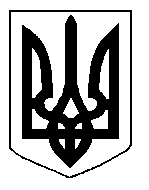 БІЛОЦЕРКІВСЬКА МІСЬКА РАДА	КИЇВСЬКОЇ ОБЛАСТІ	Р І Ш Е Н Н Я

від  25 квітня 2019 року                                                                        № 3748-70-VIIПро розгляд заяви щодо поновлення договору оренди землі фізичній особі – підприємцю Гамовій-Постернак Льолі МихайлівніРозглянувши звернення постійної комісії з питань земельних відносин та земельного кадастру, планування території, будівництва, архітектури, охорони пам’яток, історичного середовища та благоустрою до міського голови від 27.03.2019 року №130/2-17, протокол постійної комісії з питань  земельних відносин та земельного кадастру, планування території, будівництва, архітектури, охорони пам’яток, історичного середовища та благоустрою від 21 березня 2019 року №171, заяву фізичної особи – підприємця  Гамової-Постернак Льолі Михайлівни від 14 березня 2019 року №1660, відповідно до ст.ст. 12, 93, 122, 124, 125, 126, ч.2 ст. 134  Земельного кодексу України, ст. 31, 33 Закону України «Про оренду землі», ч. 5 ст. 16 Закону України «Про Державний земельний кадастр», Закону України «Про регулювання містобудівної діяльності», п. 34 ч. 1 ст. 26 Закону України «Про місцеве самоврядування в Україні», Порядку спорудження (створення) пам’ятників і монументів, затвердженого спільним наказом Державного комітету України з будівництва та архітектури та Міністерства культури і мистецтв України від 30 листопада 2004 року №231/806, рішення Білоцерківської міської ради від 07 вересня 2017 року №1127-35-VІІ «Про реконструкцію площі по вул. Героїв Небесної Сотні зі спорудженням пам’ятника на честь борців за волю та незалежність України», рішення Білоцерківської міської ради від 27 грудня 2018 року №3216-63-VII «Про відсутність намірів щодо поновлення договору оренди землі від 14 листопада 2013 року №119 з фізичною особою – підприємцем Гамовою-Постернак Льолею Михайлівною», міська рада вирішила:1.Відмовити в поновленні договору оренди землі від 14 листопада 2013 року №119, який зареєстрований в Державному реєстрі речових прав на нерухоме майно, як інше речове право від 18 липня  2014 року №6442660 фізичній особі – підприємцю Гамовій-Постернак Льолі Михайлівні з цільовим призначенням  12.08 Для розміщення та експлуатації будівель і споруд додаткових транспортних послуг та допоміжних операцій (вид використання – для розміщення автостоянки) за адресою: вулиця Героїв Небесної Сотні (бувша вулиця Гординського), площею 0,2328 га (з них:під проїздами, проходами та площадками -0,2328 га) строком на 10 (десять) років, за рахунок земель населеного пункту м. Біла Церква,  кадастровий номер: 3210300000:04:008:0080, відповідно до вимог ст. 31, 33 Закону України «Про оренду землі» та рішення Білоцерківської міської ради від 27 грудня 2018 року №3216-63-VII «Про відсутність намірів щодо поновлення договору оренди землі від 14 листопада 2013 року №119 з фізичною особою – підприємцем Гамовою-Постернак Льолею Михайлівною».2. Фізичній особі – підприємцю Гамовій-Постернак Льолі Михайлівні протягом 14 календарних днів з дня закінчення терміну дії договору оренди забезпечити виконання п.21 договору оренди землі від 14 листопада 2013 року №119 відповідно до ст.34 Закону України «Про оренду землі».3.Контроль за виконанням цього рішення покласти на постійну комісію з питань  земельних відносин та земельного кадастру, планування території, будівництва, архітектури, охорони пам’яток, історичного середовища та благоустрою.Міський голова             	                                                                     Г. Дикий